Труфанова Галина Викторовна - воспитатель МБДОУ Детский сад №123 «АБВГДейка» г.Архангельск, тел: 9212448651.Конспект образовательной деятельности в средней группе по ФЭМП «Цирк».Цель: развитие математических способностей дошкольников.Задачи: 1. Закреплять представление об образовании числа 5 на основе сравнения двух множеств.2. Учить соотносить количество предметов с числом; уточнить навыки счета, понимать вопрос «сколько», правильно отвечать на него, активно использовать количественные числительные с существительными, находить их в роде, числе, падеже.3. Закрепить знание о круге, квадрате, треугольнике: находить данные фигуры независимо от окраски, использовать в речи слова: круг, квадрат, треугольник.4. Развивать внимание, смекалку, умение слушать друг друга.5. Воспитывать у детей доброжелательность, интерес к математике.Материалы: Игрушки, разноцветные геометрические фигуры, логические задачи, карточки с заданиями по количеству детей.Ход занятия.Звучит музыка О. Попова «Цирк». Воспитатель в роли клоуна.Выходит клоун и говорит: Впервые на арене для дошкольников страныученые тюлени, танцующие львы, жонглеры - медвежата, собаки - акробаты, канатоходец – слон всемирный чемпион.Дорогие дети! Я приглашаю вас в цирк! Хотите?(ответы детей)Чтобы пойти в цирк надо купить билет в кассе (детям раздаются геометрические фигуры).Занимайте место в зале, согласно купленным билетам (на  стульях карточки с нарисованными геометрическими фигурами как у детей), где такая же фигура как у вас в руках.Детям задаются наводящие вопросы.- Какая у тебя фигура? Как узнал? Что это? Докажи.- Усаживайтесь по удобнее, сейчас начнется представление (звенит звонок).- Хочу вас познакомить с моими дрессированными собачками. Они умеют прыгать на тумбы.Клоун выставляет на стол 4 кубика и на них ставит 4 собачки.- Сколько тумбочек? (4)- Сколько собачек? (4)- Что можно сказать о количестве тумбочек и собачек? (сколько тумбочек, столько и собачек)- Как можно сказать по другому? (одинаково, поровну)- Прибежала еще одна собачка. Сколько собачек?- Кого больше собачек или тумбочек?- Как узнали?- Что надо сделать, чтобы собачек и тумбочек стало поровну?- Хорошо, добавим тумбочку. Поскольку стало собачек и тумбочек?- Как еще можно сказать? Кто еще догадался?- Молодцы!- Мой друг клоун Клепа дружит с медведями. Его мишки жонглируют мячиками.Вызываем ребенка, выставляем на стол 5 медведей и каждому даем по мячику, но одному не хватает. Аналогично проводиться диалог о медведях и мячах.- На арене веселая минутка,Приготовьтесь физкультминутка.Физминутка:      Клоун.Под веселую музыку с клоуном выполняют движения по тексту.Быстро встаньте, улыбнитесь.Выше, выше потянитесь.Ну-ка плечи распрямите, Поднимите, опустите, Влево- вправо- повернитесь, Рук коленями коснитесь,Сели, встали, сели, встали И на месте побежали.- Ух, как хорошо вы умеете считать. Сейчас я хочу вам дать еще одно задание. Нарисуйте в тетрадях пять мячиков- кружочков, пять тумбочек- квадратиков. Дети выполняют задания за столами.- Ребята, Клепа прислал мне свои фотографии. Хочу вам показать, они такие красивые, но фотограф что- то напутал.Проводиться д/игра «Найди отличия». 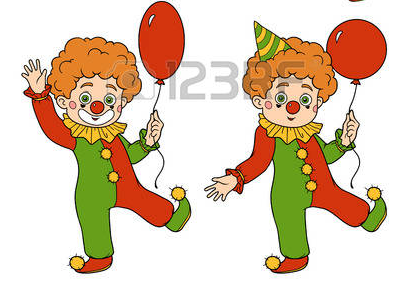 Дети подходят к мольберту или показывается на экране картинка.Раздается телефонный звонок, клоун отвечает.- Ребята, случилась беда, беда! Кто- то открыл клетки животных и они разбежались. Помогите, пожалуйста, сосчитать всех животных и посадить их обратно в клетки.На столе в хаотичном порядке расставлены игрушки: 5 львов, 4 обезьяны, 3 кошки, 2 змеи, 1 слон. На другом столе из кубиков сделаны загоны, в которых лежат корточки с точками. Дети должны посадить зверей в загоны согласно карточкам. Вызываем детей по желанию.- Сколько точек на карточке?- Сколько животных тебе надо взять? Почему так решил?- Как догадался, что этой карточке надо взять именно этих животных?- Спасибо, ребята. Вы спасли цирк, поймали всех животных. Сейчас я с вами поиграю в игру «Молчанка».Клоун показывает карточки (или на экране), на которых изображения предметов в пределах 5. Дети выполняют столько раз действия.1. До 5 считаем- гири выжимаем.2. Сколько ягод будет в круге, столько раз поднимем руки.3. Морковки считаем, дружно приседаем.4. Наклонились столько раз, сколько уточек у нас.5. Сколько покажу кружков, столько выполним прыжков.- И последним номером нашего представления будет фокус- покус.Возьмите белый лист на столе, на середину листа посыпьте крупу (разноцветная), прижмите пальчиком, лишнюю крупу стряхните в поднос. У кого получился узор, то настоящий фокусник.В центре листа приклеен двухсторонний скотч в виде геометрической фигуры.- Расскажите, что у вас получилось? (зеленый квадрат, красный круг и т.д.)- И напоследок (показывается картинка с разноцветными геометрическими фигурами).- Отыщите все круги девочки, а треугольники мальчики. Сосчитайте их. Мальчики скажите «браво» столько раз, сколько треугольников, а девочки сколько кругов.Клоун: Расставаний приходит пора, но не будем грустить на прощанье.Новой встрече мы рады всегда,Цирк чудес говорит, до свиданья!Под марш И. Дунаевского из к/ф «Цирк» клоун уходит.